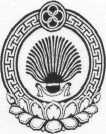 ХАЛЬМГ ТАҢҺЧИН                  ҮЛДЧН СЕЛӘНӘ МУНИЦИПАЛЬН                БҮРДӘЦИН             АДМИНИСТРАЦАДМИНИСТРАЦИЯ УЛЬДЮЧИНСКОГО СЕЛЬСКОГО МУНИЦИПАЛЬНОГО ОБРАЗОВАНИЯ РЕСПУБЛИКИ КАЛМЫКИЯ359032, Республика Калмыкия, Приютненский район, с. Ульдючины, ул. Северная, 23                             (84736) 9-7-1-82, 9-71-20, e-mail: smo.Ulduchiny@mail.ru                                                 РАСПОРЯЖЕНИЕ № 6«04» мая 2017 г  О создании бригады по отлову безнадзорных животных, обитающих на территории Ульдючинского сельского муниципального образования РКВ целях достижения безопасности окружающей среды и охраны здоровья граждан при их взаимодействии с животными (собаками и кошками) на основании п.п. 13 п. 1 статьи 8 Устава Ульдючинского СМО РК:1. Создать бригаду по отлову безнадзорных животных в составе:1. Шараев Пюрвя Владимирович – бригадир;          2. Лиджиев Джангар Валерьевич  – помощник бригадира;          3. Оджиев Герман Сергеевич – член бригады.          2.  Бригаде приступить к работе с 01.06.2017 г          3. Ответственность по технике безопасности возложить на бригадира Шараева П.Л. 	                        4. Настоящее постановление разместить на официальном сайте Приютненского  района в сети Интернет: http://priutnoe.rk08.ru и опубликовать (обнародовать) в информационном бюллетене «Вестник Приютненского РМО РК»         5. Исполнение настоящего распоряжения возложить на администрацию Ульдючинского СМО. Глава СМО  ___________________ Б.И. Санзыров